PHIẾU ĐĂNG KÝ THAM DỰ KHÓA ĐÀO TẠO NÂNG CAO NĂNG LỰC KINH DOANH, XUẤT NHẬP KHẨU VÀ MỞ RỘNG KHÁCH HÀNG (Kèm theo công văn số: 97/ VASEP-VPĐD)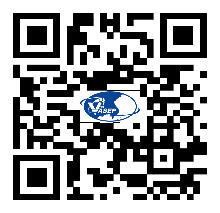 PHẦN I: THÔNG TIN ĐƠN VỊTên đầy đủ của đơn vị …………………………………………………………………….…….….………...Tên thương mại (nếu có): ……………………………………………………………….……………………Điện thoại:……….…………..… Fax :……….……… ……… Email: ……...………….…………………..Địa chỉ trụ sở chính:……………………………………………………………………….………………….Cán bộ đầu mối liên hệ: .…………… Mobile: ……………..……..… Email: ……………………………...Số đăng ký kinh doanh (MST):…………………….… Năm đăng ký/bắt đầu hoạt động ………………..….Lĩnh vực hoạt động chủ yếu:…………………………………………….………………….……….………..Số lượng lao động làm việc toàn thời gian:……… ……………………………………………….…………Loại hình đăng ký:  Doanh nghiệp tư nhân Việt Nam (>=51% vốn sở hữu tư nhân Việt Nam).  Hợp tác xã   Hộ kinh doanh cá thể    Loại hình khác (ghi rõ) ………………………………………Đơn vị có thuộc nhóm đang tăng trưởng không? (Nhóm đang tăng trưởng là những DN có doanh thu tăng 02 năm liên tiếp, trong giai đoạn 2017-2021 hoặc 2018-2022)                   Có                    KhôngĐơn vị có do phụ nữ làm chủ / tham gia lãnh đạo không?  Có                    Không                      PHẦN II. THÔNG TIN CÁN BỘ ĐĂNG KÝ THAM DỰ:thời gianĐỊA ĐIỂMNgày 26/6/2023Khách sạn Victory: số 14 Võ Văn Tần, Phường Võ Thị Sáu, Quận 3, TP.Hồ Chí MinhQuý Đơn vị vui lòng điền đầy đủ các thông tin bên dưới. Toàn bộ thông tin sẽ chỉ dùng cho mục đích của Dự án, không chia sẻ cho bất cứ bên thứ ba nào.Sau khi điền đầy đủ thông tin, Quý Đơn vị vui lòng gửi bản đăng ký tới email: ngochoa@vasep.com.vn. hoặc tới số Zalo: 0989 618 724. Hoặc Quý đơn vị có thể đăng ký trực tuyến tại link:   https://forms.gle/QKcho4oW1DFCSFNb7Chương trình Miễn phí cho 30-35 đơn vị/DN, mỗi đơn vị cử 01 - 02 cán bộ tham dự. BTC ưu tiên những đơn vị gửi đăng ký sớm cho đến khi đủ số lượng.STTHọ và tên  Giới  tínhDân tộcChức vụEmail cá nhânMobile12Chi tiết xin liên hệ đầu mối VASEP: Anh Nguyễn Ngọc Hòa; Mobile: 0989 618 724. Email: ngochoa@vasep.com.vnLãnh đạo đơn vị(Ký tên và đóng dấu)QUÝ DN QUAN TÂM XIN VUI LÒNG GỬI ĐĂNG KÝ ĐẾN TRƯỚC NGÀY 21/6/2023QUÝ DN QUAN TÂM XIN VUI LÒNG GỬI ĐĂNG KÝ ĐẾN TRƯỚC NGÀY 21/6/2023QUÝ DN QUAN TÂM XIN VUI LÒNG GỬI ĐĂNG KÝ ĐẾN TRƯỚC NGÀY 21/6/2023